Utiliser un PADLETUn padlet, c’est comme un mur de post-it.Ils contiennent une courte info sur le dossier et l’ensemble des documents de séquence zippés (de 1 à 5 ou 6 documents).Si vous souhaitez consulter les documents cliquez sur l’icône  livre du dossier choisi: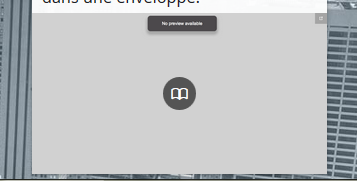 Puis cliquez sur  à droite de l’écran.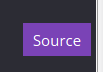 Enregistrez le dossier :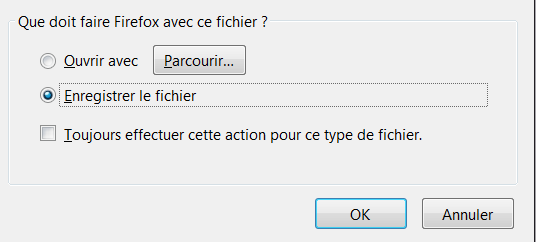 puis rendez vous à l’emplacement d’enregistrement (« téléchargement » de votre colonne de dossiers) Clic droit : 7-ZIP / extraire les fichiersEt voilà !Pour déposer un document :double-cliquez sur le mur (à un endroit vide) et écrivez votre commentaire descriptif.Pour joindre un document, il faut d’abord le zipper (1 seul doc par post-it)Sélectionner le ou les documents, clique droit / 7-Zip / ajouter à « XXX.zip »cliquez sur l’icône « ajouter fichier » :        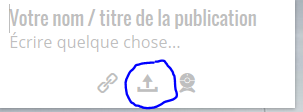 puis suivez les indications de la fenêtre.Quand vous quittez l’application PADLET, votre post-it s’enregistre automatiquement.Bonne lecture, bon dépôt.MP